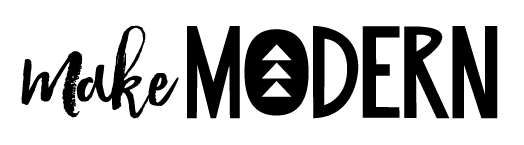 Your project submission has been accepted and you’re now up to writing the pattern! But how to do it? Not to worry - we have you covered. Just use this pattern template, and that will ensure all the key elements are included. Simply fill out the template with your instructions, then save it as YourNamePatternName.doc and send it to submissions@makemodern.com.au with the rest of your project information. Please write the pattern in a word document in a simple font in one point size. There is no need to centre, underline or bold any headings etc, it is preferable you don’t as this simplifies the editing process. With photos/diagrams, it is easier for us to receive these as separate files, clearly named (i.e “image1” “diagram2”. Then simply refer to the diagram/image name in the instructions so we can insert the correct images in place while designing the magazine. Project Name + Maker’s  NameMaterialsList all fabric requirements in inches. Err on the generous side when calculating fabric requirements. Also state which blocks/section each fabric is for.  If you are working from scraps or stash,  calculate approximate number of scraps required and minimum size of each piece.Fabric 1Fabric 2 etc(include all borders and binding here)BackingYardage required or if it’s a pieced backing, then individual fabric requirementsBattingYardage required - generally this is the finished size of the quilt plus about 6” all around.OtherAny specific notions required such as fusible webbing, glue stick, buttons, and embroiderythread. General sewing supplies including thread, sewing machine, sewing machine feet,rotary cutter and mat, scissors will be assumed. If any particular tools are required, pleaselist these.Fabric notesThis is optional, but if you used a particular line of fabric it is useful for readers to know.Block Size (in inches)Finished Quilt Size (in inches)Preparation and CuttingPlease give as much detail as possible in cutting directions. Use inches when cutting.State the technique being used, eg: rotary cutting, appliqué, English paper piecing etc. It is useful if you can include a photograph of each block so readers can see exactly what they’re meant to be making. This can be a computer diagram, or a close up photo of the block on a plain background.Use numbers to distinguish each section of cutting.For example:Block One (six blocks total of this block):From blue homespun, cut six, 2 ½” x 4 ½” rectangles.From red print, cut four, 3”  squares, cross cut on the diagonal to yield eight half square triangles.PiecingClearly explain how each block goes together.  Include how many of each block to make block.You may send photographs or diagrams of the construction process to assist readers. Please ensure these images are clear, (or computer generated), and on a plain background. Number each image in order, and add <Insert Image #> into the text of the instructions so we know where the image fits.  Quilt top assemblyExplain how to piece the various components of the quilt together.Quilt assemblyDetails of how to piece backing, sandwich the quilt, pin baste and bind will be in our generaldirections. Unless you use unusual techniques such as a pieced backing or different binding technique, we can use our general finishing directions for this section. QuiltingPlease describe how you quilted your quilt, or had it quilted. If you had it professionally quilted, please include the longarmer’s name so we can mention that in the information. If you have any suggestions for other ways you thought it might be able to be quilted, include these. We want to be able to give readers a few ideas/ options so they aren’t daunted by the quilting process.Social Media Please list your social media contact information and blurb about yourself (1-2 sentences) Please also include a photo of yourself to be used in the profile section of the layout. Also let us know if there are any additional credits to be added for the photographer or longarmer.  General NotesPlease note that these guidelines are not set in stone by any means, all projects are different and will require differing levels of detail or perhaps different subheads – please tailor them to suit your project. More description is better so readers can understand what you’re doing.Please double check your measurements and work through the directions to make sure they all make sense and you haven’t missed a step. You may like to get a friend to proof read or test the pattern for you also. We will obviously proof read but we will not be testing every single quilt from start to finish. Bear in mind that because we do not have the actual item in front of us, we will be reliant on your text and pictures. You will be sent the layout for final proofing before the issue is published. If it happens that you do make an error that is picked up later on (even after publication), please let us know so we can inform readers.If you have any questions, just drop Kristy a line at submissions@makemodern.com.au. We look forward to working with you!